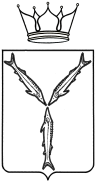 МИНИСТЕРСТВО ТРАНСПОРТА И ДОРОЖНОГО ХОЗЯЙСТВАСАРАТОВСКОЙ ОБЛАСТИП Р И К А Зот _______________ № _______________г. СаратовВ соответствии с постановлением Правительства Саратовской области от 17 июля 2007 года № 268-П «О разработке административных регламентов», постановлением Правительства Саратовской области от 26 августа 2011 года № 458-П «О порядке разработки и утверждения административных регламентов исполнения государственных функций и административных регламентов предоставления государственных услуг, а также административных регламентов осуществления муниципального контроля», Положением о министерстве транспорта и дорожного хозяйства Саратовской области, утвержденным постановлением Правительства Саратовской области от 22 апреля 2014 года № 246-П «Вопросы министерства транспорта и дорожного хозяйства Саратовской области», ПРИКАЗЫВАЮ:1.Утвердить административный регламент по предоставлению министерством транспорта и дорожного хозяйства Саратовской области государственной услуги «Выдача, переоформление и прекращение действия свидетельства об осуществлении перевозок по межмуниципальному маршруту регулярных перевозок» в новой редакции согласно приложению. 2. Признать утратившими силу: приказ министерства транспорта и дорожного хозяйства Саратовской области от 31 мая 2017 года № 01-01-12/119 «Об утверждении административного регламента по предоставлению министерством транспорта и дорожного хозяйства Саратовской области государственной услуги «Выдача, переоформление и прекращение действия свидетельства об осуществлении перевозок по межмуниципальному маршруту регулярных перевозок»;приказ министерства транспорта и дорожного хозяйства Саратовской области от 30 ноября 2017 года № 01-01-12/279 «О внесении изменений в приказ министерства транспорта и дорожного хозяйства Саратовской области от 31 мая 2017 года № 01-01-12/119»; приказ министерства транспорта и дорожного хозяйства Саратовской области от 30 мая 2018 года № 01-01-12/126 «О внесении изменений в приказ министерства транспорта и дорожного хозяйства Саратовской области от 31 мая 2017 года № 01-01-12/119»; приказ министерства транспорта и дорожного хозяйства Саратовской области от 12 ноября 2018 года № 01-01-12/247 «О внесении изменений в приказ министерства транспорта и дорожного хозяйства Саратовской области от 31 мая 2017 года № 01-01-12/119». 3. Отделу организации транспортного обслуживания всеми видами пассажирского транспорта, включая такси управления транспорта разместить приказ на официальном сайте министерства транспорта и дорожного хозяйства области.4. Юридическому отделу организационно-правового управления направить копию настоящего приказа в министерство информации и печати области для официального опубликования, Управление Министерства юстиции Российской Федерации по Саратовской области в семидневный срок после дня первого официального опубликования, в прокуратуру Саратовской области в течение трех рабочих дней со дня подписания.5. Контроль исполнения приказа оставляю за собой.Министр              			            		          	        Н.Н.ЧуриковПриложениек приказу  министерства транспорта и дорожного хозяйства Саратовской областиот ______________________№ __________ Административный регламент  предоставления государственной услуги«Выдача, переоформление и прекращение действия свидетельства об осуществлении перевозок по межмуниципальному маршруту регулярных перевозок» I. Общие положенияПредмет регулирования государственной услуги1.1. Административный регламент министерства транспорта и дорожного хозяйства Саратовской области предоставления государственной услуги  по выдаче, переоформлению и прекращению действия свидетельства об осуществлении перевозок по межмуниципальному маршруту регулярных перевозок (далее - регламент), разработан с целью оптимизации (повышения качества) предоставления государственной услуги по выдаче, переоформлению и прекращению действия свидетельства об осуществлении перевозок по межмуниципальному маршруту регулярных перевозок (далее - государственная услуга), устанавливает сроки и последовательность административных процедур (действий) при оказании государственной услуги, в соответствии с требованиями Федерального закона «Об организации предоставления государственных услуг».Круг заявителей1.2. Заявителями являются юридические лица и индивидуальные предприниматели, уполномоченные участники договора простого товарищества (далее - заявители), подавшие заявление о предоставлении государственной услуги и необходимый для этого комплект документов.От имени заявителей за получением государственной услуги заявления и документы, предусмотренные регламентом, могут подаваться (представляться) лицами, полномочия которых установлены учредительными документами юридического лица или доверенностью, оформленной в соответствии с действующим законодательством.Требования к порядку информирования о предоставлении государственной услуги1.3. Порядок получения информации заявителями по вопросам предоставления государственной услуги и услуг, которые являются необходимыми и обязательными для предоставления государственной услуги.Структурным подразделением министерства транспорта и дорожного хозяйства области (далее - министерство), уполномоченным на предоставление государственной услуги является отдел организации транспортного обслуживания всеми видами пассажирского транспорта, включая такси управления транспорта (далее - отдел).Консультирование заявителей (заинтересованных лиц) по вопросам предоставления государственной услуги осуществляется специалистами указанного отдела (далее - специалист отдела) по телефону, на личном приеме, в форме обращения, а также размещается на информационном стенде в помещении министерства, на официальном сайте министерства в информационно-телекоммуникационной сети «Интернет» (www.transport.saratov.gov.ru), а также на Едином портале государственных и муниципальных услуг (функций) (http://www.gosuslugi.ru). 1.4. Справочная информация может быть получена заявителями по телефону, на личном приеме, путем направления обращения путем ознакомления с ней на информационном стенде в помещении министерства, на официальном сайте министерства в информационно-телекоммуникационной сети «Интернет» (www.transport.saratov.gov.ru), а также на Едином портале государственных и муниципальных услуг (функций) (http://www.gosuslugi.ru)/.К справочной информации относится следующая информация:место нахождения и графики работы органа, предоставляющего государственную услугу, его структурных подразделений, предоставляющих государственную услугу, государственных и муниципальных органов и организаций, обращение в которые необходимо для получения государственной услуги, а также многофункциональных центров предоставления государственных и муниципальных услуг;справочные телефоны структурных подразделений органа, предоставляющего государственную услугу, организаций, участвующих в предоставлении государственной услуги, в том числе номер телефона-автоинформатора;адреса официального сайта, а также электронной почты и (или) формы обратной связи органа, предоставляющего государственную услугу, в сети Интернет.Справочная информация подлежит обязательному размещению на официальном сайте министерства, в сети Интернет, в региональном реестре и на Едином портале государственных и муниципальных услуг (функций).Сотрудники отдела обеспечивают полноту, актуальность и достоверность справочной информации, размещаемой на официальном сайте министерства, портале государственных и муниципальных услуг (функций), информационном стенде министерства и в соответствующем разделе регионального реестра.II. Стандарт предоставления государственной услугиНаименование государственной услуги2.1. Выдача, переоформление и прекращение действия свидетельства об осуществлении перевозок по межмуниципальному маршруту регулярных перевозок.Наименование органа предоставляющего государственную услугу2.2. Государственная услуга предоставляется министерством транспорта и дорожного хозяйства Саратовской области.2.3. Структурным подразделением министерства, уполномоченным на предоставление государственной услуги, является отдел организации транспортного обслуживания всеми видами пассажирского транспорта, включая такси управления транспорта министерства транспорта и дорожного хозяйства области.2.4. При предоставлении государственной услуги министерство не вправе требовать от заявителя осуществления действий, в том числе согласований, необходимых для получения государственной услуги и связанных с обращением в иные государственные органы, органы местного самоуправления, организации, за исключением получения услуг и получения документов и информации, представляемых в результате предоставления таких услуг, включенных в перечень услуг, которые являются необходимыми и обязательными для предоставления государственных услуг, которые являются необходимыми и обязательными для предоставления государственных услуг, утвержденный постановлением Правительства Саратовской области от 12 декабря 2011 года № 690-П.Описание результата предоставления государственной услуги2.5. Результатами предоставления государственной услуги являются:1) выдача свидетельства об осуществлении перевозок по межмуниципальному маршруту регулярных перевозок;2) переоформление свидетельства об осуществлении перевозок по межмуниципальному маршруту регулярных перевозок на территории Саратовской области;3) прекращение действия свидетельства об осуществлении перевозок по межмуниципальному маршруту регулярных перевозок.Срок предоставления государственной услуги, в том числе с учетом необходимости обращения в организации, участвующие в предоставлении государственной услуги, срок приостановления предоставления государственной услуги в случае, если возможность приостановления предусмотрена законодательством Российской Федерации, срок выдачи (направления) документов, являющихся результатом предоставления государственной услуги2.6. Свидетельство об осуществлении перевозок по межмуниципальному маршруту регулярных перевозок выдаются победителю открытого конкурса на право получения свидетельства об осуществлении перевозок по межмуниципальным маршрутам регулярных перевозок на территории Саратовской области (далее - открытый конкурс) в течение двенадцати рабочих дней со дня проведения открытого конкурса.2.6.1. Свидетельство об осуществлении перевозок по межмуниципальному маршруту регулярных перевозок без проведения открытого конкурса выдаются в течение двенадцати рабочих дней со дня поступления в установленном порядке заявления о предоставлении государственной услуги.2.6.2. Переоформление свидетельства об осуществлении перевозок по межмуниципальному маршруту регулярных перевозок осуществляется в течение пяти рабочих дней со дня обращения с соответствующим заявлением юридического лица, индивидуального предпринимателя или уполномоченного участника договора простого товарищества, которым выдано данное свидетельство, в случаях продления срока его действия, изменения маршрута регулярных перевозок, реорганизации юридического лица в форме преобразования, изменения его наименования, адреса места нахождения, а также в случае изменения места жительства индивидуального предпринимателя, которому было выдано данное свидетельство.2.6.3. Прекращение действия свидетельства об осуществлении перевозок по муниципальному маршруту регулярных перевозок осуществляется в течение девяноста дней со дня обращения юридического лица, индивидуального предпринимателя или уполномоченного участника договора простого товарищества, которым выдано данное свидетельство с заявлением о прекращении действия свидетельства.2.6.4. Срок предоставления министерством государственной услуги по выдаче (переоформлении, прекращении) свидетельства или об отказе в выдаче (переоформлении, прекращении) свидетельства, исчисляется со дня поступления в министерство надлежащим образом оформленного заявления о выдаче (переоформлении, прекращении) свидетельств.2.6.5. Срок принятия решения об отказе в предоставлении государственной услуги не должен превышать 12 рабочих дней со дня предоставления документов.В случае выявления в выданных в результате предоставления государственной услуги документах опечаток и ошибок, уполномоченный специалист отдела в течение 2 рабочих дней с момента обращения заявителя устраняет допущенные опечатки и ошибки, в течение 1 рабочего дня с момента внесения исправлений направляет либо вручает заявителю исправленные документы.Нормативные правовые акты, регулирующие предоставление государственной услуги2.7. Перечень нормативных правовых актов, регулирующих предоставление государственной услуги, размещен на официальном сайте министерства транспорта и дорожного хозяйства Саратовской области (www.transport.saratov.gov.ru), в региональном реестре и на Едином портале государственных и муниципальных услуг (функций) (http://www.gosuslugi.ru)/.Исчерпывающий перечень документов, необходимых в соответствии с нормативными правовыми актами для предоставления государственной услуги и услуг, которые являются необходимыми и обязательными для предоставления государственной услуги, подлежащих представлению заявителем2.8. Основанием для предоставления государственной услуги является направленное в министерство заявление в письменной форме, представленное на личном приеме, направленное почтой или в форме электронного документа через Единый портал государственных и муниципальных услуг (функций) по форме согласно приложениям № 1, № 2 к регламенту, которое подписывается руководителем юридического лица или иным, имеющим право действовать от имени этого юридического лица, лицом либо индивидуальным предпринимателем.В случае подачи заявления представителем договора простого товарищества к заявлению также прилагается документ, подтверждающий полномочия представителя простого товарищества.Заявление заверяется подписью заявителя (для физических лиц), подписью руководителя или уполномоченного лица и печатью при наличии (для юридических лиц и индивидуальных предпринимателей).2.8.1. Для переоформления свидетельства, в случае продления срока его действия, изменения маршрута регулярных перевозок, реорганизации юридического лица в форме преобразования, изменения его наименования, адреса места нахождения, а также в случае изменения места жительства индивидуального предпринимателя заявитель представляет в министерство заявление о переоформлении свидетельства по форме, согласно приложениям № 3, № 4 к регламенту.2.8.2. В случае изменения наименования юридического лица или адреса места его нахождения, а также в случае изменения места жительства, фамилии, имени и (в случае, если имеется) отчества, а также в случае изменения места жительства индивидуального предпринимателя, реквизитов документа, удостоверяющего его личность, в заявлении о переоформлении свидетельства указываются новые сведения о заявителе и данные документа, подтверждающего факт внесения соответствующих изменений в Единый государственный реестр юридических лиц (для заявителя - юридического лица), в Единый государственный реестр индивидуальных предпринимателей (для заявителя - индивидуального предпринимателя).2.8.3. Для прекращения действия свидетельства заявитель направляет или представляет в министерство заявление о прекращении ранее выданного свидетельства по форме согласно приложениям № 5, № 6, № 7 к регламенту, которое подписывается руководителем юридического лица или иным, имеющим право действовать от имени этого юридического лица, лицом либо индивидуальным предпринимателем.2.8.4. К заявлениям, направляемым в министерство в письменной форме, представленных на личном приеме, направленных почтой или в форме электронного документа через Единый портал государственных и муниципальных услуг (функций), в соответствии с п. 2.8, 2.8.1 настоящего Административного регламента, прикладываются следующие документы:а) документы, подтверждающие наличие на праве собственности или на ином законном основании транспортных средств, соответствующих требованиям, указанным в реестре маршрута регулярных перевозок, в отношении которых выдаются свидетельства об осуществлении перевозок по межмуниципальным маршрутам регулярных перевозок;	б) договор простого товарищества в письменной форме (для участников договора простого товарищества);в) сведения о непроведении ликвидации юридического лица и об отсутствии решения арбитражного суда о признании банкротом - юридического лица или индивидуального предпринимателя.Исчерпывающий перечень документов,необходимых в соответствии с нормативными правовымиактами для предоставления государственной услуги, которыенаходятся в распоряжении государственных органов, органовместного самоуправления и иных органов, участвующихв предоставлении государственных или муниципальных услуг,и которые заявитель вправе представить, а также способыих получения заявителями, в том числе в электроннойформе, порядок их представления2.9. Для предоставления государственной услуги представления заявителем документов, находящихся в распоряжении других государственных органов, органов местного самоуправления и иных организаций, не требуется.Запрет требовать от заявителя предоставления документов, информации или осуществления действий2.10. При предоставлении государственной услуги запрещается требовать от заявителя:представления документов и информации или осуществления действий, представление или осуществление которых не предусмотрено нормативными правовыми актами, регулирующими отношения, возникающие в связи с предоставлением государственной услуги;представления документов и информации, в том числе подтверждающих внесение заявителем платы за предоставление государственной услуги, которые находятся в распоряжении органов, предоставляющих государственные услуги, органов, предоставляющих муниципальные услуги, иных государственных органов, органов местного самоуправления либо подведомственных государственным органам или органам местного самоуправления организаций, участвующих в предоставлении предусмотренных частью 1 статьи 1 Федерального закона государственных услуг, в соответствии с нормативными правовыми актами Российской Федерации, нормативными правовыми актами области, муниципальными правовыми актами, за исключением документов, включенных в определенный частью 6 статьи 7 Федерального закона «Об организации предоставления государственных услуг» перечень документов; представления документов или информации, отсутствие и (или) недостоверность которых не указывались при первоначальном отказе в приеме документов, необходимых для предоставления государственной услуги, либо в предоставлении государственной услуги, за исключением случаев, предусмотренных пунктом 4 части 1 статьи 7 Федерального закона «Об организации предоставления государственных услуг».Исчерпывающий перечень оснований для отказа в приеме документов, необходимых для предоставления государственной услуги2.11. Оснований для отказа в приеме документов, поступивших в министерство для предоставления государственной услуги, законодательством не предусмотрены.Исчерпывающий перечень оснований для приостановления или отказа в предоставлении государственной услуги2.12. Оснований для приостановления предоставления государственной услуги законодательством Российской Федерации не предусмотрены.2.13. Основаниями отказа в выдаче разрешения является наличие в заявлении и (или) документах, представленных заявителем, недостоверных сведений.Перечень услуг, которые являются необходимыми и обязательными для предоставления государственной услуги2.14. Услуг, которые являются необходимыми и обязательными для предоставления государственной услуги, законодательством Российской Федерации не предусмотрено.Порядок, размер и основания взимания государственной пошлины или иной платы, взимаемой за предоставление государственной услуги2.15. Государственная услуга предоставляется без взимания платы.Максимальный срок ожидания в очереди при подаче запроса о предоставлении государственной услуги, услуги, предоставляемой организацией, участвующей в предоставлении государственной услуги, и при получении результата предоставления таких услуг2.16. Максимальный срок ожидания в очереди при подаче запроса и при получении результата по предоставлению государственной услуги не должен превышать 15 минут.Срок и порядок регистрации запроса заявителя о предоставлении государственной услуги и услуги, предоставляемой организацией, участвующей в предоставлении государственной услуги, в том числе в электронной форме2.17. Запрос о предоставлении государственной услуги подлежит обязательной регистрации в течение одного рабочего дня с момента поступления, либо в течение рабочего дня, следующего за днем поступления запроса, в случае его поступления в министерство в нерабочее время.Требования к помещениям, в которых предоставляется государственная услуга2.18. Помещения, в которых предоставляется государственная услуга, должны соответствовать следующим требованиям:прием заявителей осуществляется в специально выделенных для этих целей помещениях;помещения, предназначенные для ознакомления заявителей с информационными материалами, оборудуются информационными стендами;места ожидания в очереди на предоставление или получение документов, а также места для заполнения документов оборудуются стульями, столами (стойками) и обеспечиваются образцами заполнения документов, канцелярскими принадлежностями;помещения для приема заявителей должны быть оборудованы табличками с указанием номера кабинета, фамилии, имени, отчества (последнее - при наличии) и должности сотрудника, осуществляющего предоставление государственной услуги;помещения для приема заявителей должны соответствовать комфортным условиям для заявителей и оптимальным условиям работы сотрудников с заявителями.2.19. Визуальная, текстовая и мультимедийная информация о порядке предоставления государственной услуги размещается на информационных стендах или информационных терминалах в помещениях для ожидания и приема граждан, а также на официальном сайте министерства.Оформление визуальной, текстовой и мультимедийной информации о порядке предоставления государственной услуги должно соответствовать оптимальному зрительному и слуховому восприятию этой информации заявителями.2.20. Для заявителей, являющихся инвалидами, создаются надлежащие условия, обеспечивающие доступность государственной услуги:вход в помещения приема и выдачи документов оборудуется пандусами, расширенными проходами, позволяющими обеспечить беспрепятственный доступ инвалидов, включая инвалидов, использующих кресла-коляски;оказывается содействие со стороны специалистов министерства (при необходимости) инвалиду при входе, выходе и перемещении по помещению приема и выдачи документов;оказывается специалистами министерства инвалидам необходимая помощь, связанная с разъяснением в доступной для них форме порядка предоставления государственной услуги, оформлением необходимых для предоставления государственной услуги документов;обеспечивается допуск в помещение приема и выдачи документов сурдопереводчика, тифлосурдопереводчика, а также иного лица, владеющего жестовым языком, собаки-проводника при наличии документа, подтверждающего ее специальное обучение, выданного в установленной законом форме.Показатели доступности и качества государственной услуги  2.21. К показателям доступности и качества государственной услуги относятся:количество взаимодействий заявителя с должностными лицами при предоставлении государственной услуги и их продолжительность;возможность получения информации о ходе предоставления государственной услуги, в том числе с использованием информационно-коммуникационных технологий;возможность либо невозможность получения государственной услуги в любом территориальном подразделении органа, предоставляющего государственную услугу, по выбору заявителя (экстерриториальный принцип);возможность либо невозможность получения государственной услуги в многофункциональном центре предоставления государственных и муниципальных услуг (в том числе в полном объеме);возможность либо невозможность получения государственной услуги посредством запроса о предоставлении нескольких государственных и (или) муниципальных услуг в многофункциональных центрах предоставления государственных и муниципальных услуг, предусмотренного статьей 15.1 Федерального закона (далее - комплексный запрос).Иные требования2.22. Иные требования и особенности предоставления государственной услуги, в том числе по экстерриториальному принципу, в электронной форме Регламентом не предусмотрены.III. Состав, последовательность и сроки выполнения административных процедур (действий), требования к порядку их выполнения, в том числе особенностей выполнения административных процедур (действий) в электронной формеИсчерпывающий перечень административных процедур (действий)3.1. Исчерпывающий перечень административных процедур (действий) предоставления государственной услуги:1) прием заявления и документов, их регистрация;2) формирование и направление межведомственных запросов;3) рассмотрение и проверка заявления и документов, подготовка результата предоставления государственной услуги;4) принятие решения о предоставлении или об отказе в предоставлении государственной услуги;5) информирование и выдача результата предоставления государственной услуги;6) направление уведомления об отказе в предоставлении государственной услуги.Прием заявления и документов, их регистрация3.2. Основанием для начала административной процедуры является личное обращение заявителя в министерство с комплектом документов, либо получение министерством комплекта документов по почте, либо в электронной форме через портал государственных и муниципальных услуг либо через многофункциональный центр предоставления государственных и муниципальных услуг.3.3. Заявление о предоставлении государственной услуги подается в министерство лично заявителем, направляется по почте с приложением необходимых документов, либо через портал государственных и муниципальных услуг, либо через многофункциональный центр предоставления государственных и муниципальных услуг.3.4. Специалист, ответственный за прием документов, принимает документы, вносит в журнал регистрации заявлений о предоставлении государственной услуги соответствующую запись о приеме заявления и документов, формирует дело заявителя, оформляет расписку о принятии документов в 2-х экземплярах по форме согласно приложению № 9, 1 экземпляр выдает заявителю, 2-й экземпляр помещает в дело заявителя.Формирование и направление межведомственных запросов3.5. Основанием для начала административной процедуры является прием заявления и представленных документов. В рамках межведомственного информационного взаимодействия отдел запрашивает следующие документы:1) выписку из Единого государственного реестра юридических лиц (для юридических лиц) и выписку из Единого государственного реестра индивидуальных предпринимателей (для индивидуальных предпринимателей);2) сведения о постановке на налоговый учет юридического лица или индивидуального предпринимателя.3.6. Для получения документов, указанных в пункте 3.5 настоящего регламента, специалист направляет в Федеральную налоговую службу (ФНС России) в рамках межведомственного информационного взаимодействии запрос о предоставлении интересующих сведений.Полученный ответ из Федеральной налоговой службы (ФНС России) специалист приобщает к пакету документов, представленному заявителем.Максимальный срок исполнения действия по одному запросу составляет 2 рабочих дня.3.7. Результатом административной процедуры является получение документов, указанных в пункте 3.5 регламента.3.8. Способ фиксации результата выполнения административной процедуры - приобщение документов, указанных в пункте 3.5 регламента и полученных в рамках межведомственного информационного взаимодействия, к пакету документов, представленному заявителем.Максимальный срок исполнения процедуры составляет 5 рабочих дней.Рассмотрение и проверка заявления и документов, подготовкарезультата предоставления государственной услуги3.9. Основанием для начала административной процедуры по рассмотрению заявления о предоставлении государственной услуги и прилагаемых к нему документов (далее - документы) является направление зарегистрированного заявления специалисту отдела для рассмотрения.3.10. Специалист отдела в течение 2 рабочих дней с момента начала рассмотрения заявления формирует дело заявителя и проверяет соответствие представленных документов требованиям, предусмотренным Федеральным законом и регламентом.3.11. По результатам проверки документов, представленных для получения государственной услуги, если не выявлены основания для отказа в предоставлении государственной услуги, специалист отдела в течение четырех рабочих дней после завершения рассмотрения документов готовит проект свидетельства об осуществлении перевозок по межмуниципальному маршруту регулярных перевозок, проект переоформленного свидетельства об осуществлении перевозок по маршруту регулярных перевозок либо проект уведомления об отказе в предоставлении государственной услуги и направляет с приложенными документами на согласование уполномоченным должностным лицам.После чего проект свидетельства об осуществлении перевозок по межмуниципальному маршруту регулярных перевозок, проект переоформленного свидетельства об осуществлении перевозок по межмуниципальному маршруту регулярных перевозок либо проект уведомления об отказе в предоставлении государственной услуги направляется на подпись заместителя министра.3.12. Результатом выполнения административной процедуры является подготовка проекта свидетельства об осуществлении перевозок по межмуниципальному маршруту регулярных перевозок, проекта переоформленного свидетельства об осуществлении перевозок по межмуниципальному маршруту регулярных перевозок либо проекта уведомления об отказе в предоставлении государственной услуги с указанием мотивированных причин отказа.Принятие решения о предоставлении или об отказев предоставлении государственной услуги3.13. Основанием для начала административной процедуры по принятию решения о предоставлении (о переоформлении, об отказе в предоставлении) государственной услуги является поступление заместителю министра подготовленных уполномоченным специалистом и согласованных уполномоченными должностными лицами проекта свидетельства об осуществлении перевозок по межмуниципальному маршруту регулярных перевозок, проекта переоформленного свидетельства об осуществлении перевозок по межмуниципальному маршруту регулярных перевозок либо проекта уведомления об отказе в предоставлении государственной услуги с указанием мотивированных причин отказа.3.14. Свидетельства оформляются на специальных бланках установленной формы, утвержденной приказом Минтранса России от 10 ноября 2015 года № 331 «Об утверждении формы бланка свидетельства об осуществлении перевозок по маршруту регулярных перевозок и порядка его заполнения», соответствующих техническим требованиям и условиям изготовления защищенной полиграфической продукции.После оформления документов производится соответствующая отметка в журнале учета бланков строгой отчетности. В случае допущения брака при оформлении свидетельства, испорченный бланк свидетельства списывается путем внесения соответствующей записи в журнал учета бланков и уничтожается в установленном порядке.3.15. Заместитель министра рассматривает представленные документы, подписывает свидетельства об осуществлении перевозок по межмуниципальному маршруту регулярных перевозок, переоформленные свидетельства об осуществлении перевозок по межмуниципальному маршруту регулярных перевозок либо уведомление об отказе в предоставлении государственной услуги с указанием мотивированных причин отказа. Максимальный срок выполнения действий данной административной процедуры не должен превышать 1-го дня.Информирование и выдача результатапредоставления государственной услуги3.16. Свидетельство об осуществлении перевозок по межмуниципальному маршруту регулярных перевозок, переоформленное свидетельство об осуществлении перевозок по межмуниципальному маршруту регулярных перевозок выдается заявителю лично, нарочным или направляется по почте заказным письмом с уведомлением или по требованию заявителя через многофункциональный центр предоставления государственных и муниципальных услуг.3.17. Заявителю передаются документы, подготовленные министерством по результатам предоставления государственной услуги.Выдача документов производится заявителю либо доверенному лицу заявителя при предъявлении документа, удостоверяющего личность, а также документа, подтверждающего полномочия по получению документов от имени заявителя (для доверенных лиц).3.18. Результатом выполнения административной процедуры является:1) выдача свидетельств об осуществлении перевозок по межмуниципальному маршруту регулярных перевозок;2) переоформление свидетельства об осуществлении перевозок по межмуниципальному маршруту регулярных перевозок на территории Саратовской области;3) прекращение свидетельства об осуществлении перевозок по межмуниципальному маршруту регулярных перевозок;4) решение об отказе в выдаче свидетельства об осуществлении перевозок по муниципальному маршруту регулярных перевозок.Максимальный срок выполнения данной административной процедуры не должен превышать трех рабочих дней со дня выявления в выданных в результате предоставления государственной услуги документах опечаток и ошибок.Направление уведомления об отказев предоставлении государственной услуги3.19. Основанием для начала административной процедуры по направлению уведомления об отказе в предоставлении государственной услуги является принятие решения об отказе в предоставлении государственной услуги.3.20. В случае принятия решения об отказе в предоставлении государственной услуги специалист отдела направляет копию такого решения, а также уведомление об отказе в предоставлении государственной услуги заявителю по почте заказным письмом с уведомлением или по требованию заявителя в электронной форме через портал государственных и муниципальных услуг или через многофункциональный центр предоставления государственных услуг не позднее трех рабочих дней со дня его подписания министром.Заявитель при непосредственном обращении в министерство может получить копию решения и уведомление самостоятельно. При этом на копии уведомления заявителем делается отметка о получении копии решения об отказе в предоставлении государственной услуги, заверенная подписью.3.21. Специалист отдела помещает копию решения об отказе в предоставлении государственной услуги в дело заявителя.3.22. Срок направления решения об отказе в предоставлении государственной услуги по почте заявителю составляет не позднее трех рабочих дней со дня принятия соответствующего решения.3.23. Результатом административной процедуры является направление заявителю специалистом отдела уведомления об отказе в предоставлении государственной услуги.Порядок осуществления в электронной форме, в том числе с использованием единого портала государственных и муниципальных услуг, отдельных административных процедур.3.24. В личном кабинете на Едином портале государственных и муниципальных услуг (функций) (далее - ЕПГУ) заявитель может получить информацию о государственной услуге: о порядке ее предоставления, консультировании, обжаловании; результате и сроках предоставления услуги; о нормативных правовых актах, регулирующих предоставление государственной услуги; о перечне документов, необходимых для предоставления государственной услуги; ознакомиться с текстом Административного регламента.3.25. Формирование запроса на предоставление государственной услуги может осуществляться в электронной форме в случае направления заявителем документов в Министерство посредством ЕПГУ.Документы, направленные посредством ЕПГУ, должны соответствовать требованиям федерального законодательства к порядку оформления и представления заявлений и иных документов, необходимых для предоставления государственных или муниципальных услуг, в форме электронных документов. Заявление на предоставление государственной услуги должно быть заполнено согласно представленной на ЕПГУ форме.3.26. Прием и регистрация запроса и иных документов, необходимых для предоставления услуги, в электронном виде.Заявителю, представившему заявление и документы (сведения из документов) с нарушением требований, указанных в части второй пункта  3.25 Административного регламента, специалист Министерства направляет уведомление посредством ЕПГУ в течение одного рабочего дня после регистрации заявления. В уведомлении даются мотивированные разъяснения о несоответствии полученных документов (сведений из документов) установленным требованиям законодательства Российской Федерации.Заявителю предлагается, после устранения замечаний, указанных в уведомлении, в течение трех рабочих дней после первого направления документов, повторно представить указанные документы посредством ЕПГУ либо непосредственно в Министерство.В случае соблюдения заявителем указанного срока специалист Министерства в течение одного рабочего дня регистрирует заявление на получение государственной услуги. Днем обращения за предоставлением государственной услуги при этом считается дата первоначальной подачи заявления.В случае не соблюдения заявителем указанного срока, специалист Министерства в течение одного рабочего дня регистрирует заявление на получение государственной услуги. Днем обращения за предоставлением государственной услуги при этом считается дата повторной подачи заявления.Способом фиксации результата административной процедуры является учетная запись в журнале регистрации заявлений на получение государственной услуги.3.27. После регистрации в уполномоченном органе заявления и документов на предоставление государственной услуги заявитель может обратиться в Министерство с запросом о ходе предоставления государственной услуги в форме электронного документа, в том числе посредством ЕПГУ в порядке, установленном законодательством.В соответствии с запросом заявителю направляются сведения о ходе предоставления государственной услуги, в том числе посредством ЕПГУ. Дополнительно, по просьбе гражданина, ответ может направляться по почтовому адресу или адресу электронной почты, указанному в обращении.Срок направления заявителю сведений о ходе выполнения запроса о предоставлении государственной услуги - 5 дней.В случае представления заявления и документов через ЕПГУ заявитель получает сообщение о принятом решении посредством данного функционала.3.28. Получение результата предоставления государственной услуги.Если в заявлении на представление государственной услуги указан способ получения результата представления государственной услуги через ЕПГУ, то, в случае принятия решения об отказе в предоставлении услуги, заявитель получает извещение об отказе в предоставлении услуги в личном кабинете ЕПГУ.Срок направления заявителю извещения об отказе в предоставлении услуги - 5 дней со дня принятия решения об отказе в предоставлении услуги.Порядок исправления допущенных опечаток и ошибок в выданных в результате предоставления государственной услуги документах3.27. Основанием для начала административной процедуры является представление заявителем в Министерство, в произвольной форме письменного заявления об исправлении допущенных опечаток и ошибок (далее – ошибка) в свидетельстве.3.28. Специалист отдела, в течение 2 рабочих дней с даты регистрации заявления, представленного заявителем, проверяет поступившее заявление на предмет наличия ошибок в свидетельстве. 3.29. В случае выявления допущенных ошибок в свидетельстве, специалист отдела осуществляет исправление и замену свидетельства в срок, не превышающий 4 рабочих дней с момента регистрации соответствующего заявления.3.30. Подготовленный проект свидетельства передается для рассмотрения начальнику отдела, который рассматривает его в течение 2 рабочих дней со дня получения.После рассмотрения проекта свидетельства начальником отдела, визирования проекта свидетельства его подписью, проект свидетельства передается для подписи заместителю министра.Проект свидетельства подписывается заместителем министра в течение двух рабочих дней со дня получения, и передается специалисту отдела для выдачи заявителю.3.31. В случае отсутствия ошибок в свидетельстве специалист отдела, письменно сообщает заявителю об отсутствии ошибок в срок, не превышающий 5 рабочих дней со дня регистрации соответствующего заявления.3.32. Результатом административной процедуры является выдача заявителю исправленного свидетельства или письменного уведомления об отсутствии ошибок.Ведение журнала регистрации выданных и изъятыхсвидетельств об осуществлении регулярных перевозок3.33. Полномочия по ведению журнала регистрации выданных и изъятых свидетельств об осуществлении регулярных перевозок (далее - Журнал) возложены на отдел.Все страницы Журнала должны быть пронумерованы постранично, прошнурованы и скреплены печатью и подписью заведующего отделом. Журнал должен содержать следующие разделы:порядковый номер записи в Журнале;учетный номер выданного (изъятого) бланка свидетельства об осуществлении регулярных перевозок;дата выдачи (изъятия) свидетельства об осуществлении регулярных перевозок;срок действия выданного (изъятого) свидетельства об осуществлении регулярных перевозок;наименование перевозчика, которому выдано (изъято) свидетельство об осуществлении регулярных перевозок;класс транспортного средства, на которое выдано (изъято) свидетельство об осуществлении регулярных перевозок;номер маршрута, по которому будут осуществляться пассажирские перевозки транспортным средством, на которое выдано (изъято) свидетельство об осуществлении регулярных перевозок;примечание (данный раздел необходим для внесения записей о причинах изъятия свидетельства об осуществлении регулярных перевозок, указание на свидетельство об осуществлении регулярных перевозок, взамен которого выдано новое свидетельство и т.п.);фамилия, имя, отчество (последнее при наличии) и подпись уполномоченного представителя перевозчика, которому выдано свидетельство;фамилия, имя, отчество (последнее при наличии) и подпись лица, сделавшего запись в Журнале.Реестр ведется в документарном виде на бумажном носителе. В случае выявления неправильной или неточной записи в Журнале, изменение записей производится путем внесения в Журнал записи сразу после последней записи «Запись № считать недействительной», которая должна быть заверена подписью лица, ее сделавшего, и правильной записью.В случае порчи бланка свидетельства об осуществлении регулярных перевозок в Журнале выданных и изъятых свидетельств об осуществлении регулярных перевозок указывается порядковый номер записи в Журнале, а также учетный номер испорченного бланка свидетельства об осуществлении регулярных перевозок, справа от которых делается следующая запись: «Бланк свидетельства об осуществлении регулярных перевозок № испорчен».Запись о выдаче (изъятии) свидетельств об осуществлении перевозок по межмуниципальным маршрутам регулярных перевозок (дубликата свидетельств об осуществлении перевозок по межмуниципальным маршрутам регулярных перевозок) делается уполномоченным должностным лицом отдела в день выдачи (изъятия) указанных документов.Приостановление и прекращение действия свидетельствоб осуществлении регулярных перевозок3.34. Министерство приостанавливает действие выданных свидетельств об осуществлении перевозок по межмуниципальным маршрутам регулярных перевозок в случае приостановления действия лицензии на осуществление деятельности по перевозке пассажиров автомобильным транспортом.3.35. Министерство прекращает действие выданных свидетельств об осуществлении перевозок по межмуниципальным маршрутам регулярных перевозок при наличии хотя бы одного из следующих обстоятельств:1) вступление в законную силу решения суда об аннулировании лицензии, имеющейся у юридического лица, индивидуального предпринимателя или хотя бы одного из участников договора простого товарищества, которым выдано данное свидетельство;2) вступление в законную силу решения суда о прекращении действия данного свидетельства;3) обращение юридического лица, индивидуального предпринимателя или уполномоченного участника договора простого товарищества, которым выдано данное свидетельство, с заявлением о прекращении действия свидетельства;4) окончание срока действия данного свидетельства в случае, если оно выдано на срок, предусмотренный частью 6 статьи 19 Федерального закона от 13 июля 2015 года №220-ФЗ «Об организации регулярных перевозок пассажиров и багажа автомобильным транспортом и городским наземным электрическим транспортом в Российской Федерации и о внесении изменений в отдельные законодательные акты Российской Федерации»;5) вступление в силу решения об отмене маршрута регулярных перевозок;6) вступление в силу предусмотренного статьей 18 Федерального закона от 13 июля 2015 года № 220-ФЗ «Об организации регулярных перевозок пассажиров и багажа автомобильным транспортом и городским наземным электрическим транспортом в Российской Федерации и о внесении изменений в отдельные законодательные акты Российской Федерации» решения о прекращении регулярных перевозок по нерегулируемым тарифам и начале осуществления регулярных перевозок по регулируемым тарифам.3.36. По обстоятельствам, предусмотренным подпунктами 1, 2, 4, 5 и 6 пункта 3.35 настоящего регламента, действие свидетельства об осуществлении перевозок по маршруту регулярных перевозок прекращается с момента наступления данных обстоятельств.3.37. По обстоятельствам, предусмотренным подпунктом 3 пункта 3.35 настоящего регламента, действие свидетельства об осуществлении перевозок по маршруту регулярных перевозок прекращается по истечении девяноста дней со дня поступления заявления о прекращении действия данного свидетельства в министерство. До истечения указанного срока юридическое лицо, индивидуальный предприниматель или уполномоченный участник договора простого товарищества, обратившиеся с таким заявлением, обязаны осуществлять регулярные перевозки, предусмотренные данным свидетельством.3.38. Юридическое лицо, индивидуальный предприниматель или уполномоченный участник договора простого товарищества, которым выдано свидетельство об осуществлении перевозок по маршруту регулярных перевозок, вправе обратиться в министерство, с заявлением в письменной форме о прекращении его действия не ранее чем через тридцать календарных дней с даты начала осуществления регулярных перевозок по маршруту регулярных перевозок. Министерство размещает на своем официальном сайте в информационно-телекоммуникационной сети «Интернет» информацию о поступлении указанного заявления в течение трех рабочих дней со дня его поступления.3.39. При возникновении одного из обстоятельств, указанных в пункте 3.35 настоящего регламента, министерство направляет перевозчику письменное уведомление о необходимости возврата свидетельства об осуществлении перевозок по межмуниципальному маршруту регулярных перевозок с указанием причин, по которым принято соответствующее решение.3.40. Перевозчик при возникновении одного из случаев, указанных в пункте 3.35 настоящего регламента, в срок не позднее 3 рабочих дней с момента их возникновения обязан вернуть в министерство выданное свидетельство об осуществлении перевозок по межмуниципальным маршрутам регулярных перевозок.IV. Формы контроля за исполнением регламента услугиПорядок осуществления текущего контроля за соблюдением и исполнением ответственными должностными лицами положений регламента и иных нормативных правовых актов, устанавливающих требования к предоставлению государственной услуги, а также принятием ими решений4.1. Текущий контроль за соблюдением последовательности действий, определенных административными процедурами за предоставлением государственной услуги, и принятием решений специалистами осуществляется должностными лицами, ответственными за организацию работы по предоставлению государственной услуги, в соответствии с их должностными регламентами.Текущий контроль осуществляется путем проведения должностным лицом, ответственным за организацию работы по предоставлению государственной услуги, проверок соблюдения и исполнения специалистами положений административного регламента, иных нормативных правовых актов Российской Федерации, Саратовской области.4.2. Текущий контроль осуществляется должностными лицами министерства постоянно.Порядок и периодичность осуществления плановых и внеплановых проверок полноты и качества предоставления государственной услуги, в том числе порядок и формы контроля за полнотой и качеством предоставления государственной услуги4.3. Проверки полноты и качества предоставления государственной услуги осуществляются на основании приказов министерства.4.4. Проверки могут быть плановыми (осуществляться на основании годовых планов работы министерства) и внеплановыми (по конкретному обращению заявителя). При проверке могут рассматриваться все вопросы, связанные с исполнением государственной услуги (комплексные проверки), или отдельные вопросы (тематические проверки).4.5. Периодичность осуществления текущего контроля устанавливается министром.Ответственность должностных лиц министерства за решения и действия (бездействие), принимаемые (осуществляемые) ими в ходе предоставления государственной услуги4.6. За неисполнение или ненадлежащее исполнение своих обязанностей по исполнению административных процедур и соблюдению требований настоящего Административного регламента при предоставлении государственной услуги должностные лица несут ответственность, предусмотренную законодательством Российской Федерации.Положения, характеризующие требования к порядку и формам контроля за предоставлением государственной услуги, в том числе со стороны граждан, их объединений и организаций4.7. Контроль за предоставлением государственной услуги со стороны граждан, их объединения и организаций осуществляется путем получения информации о наличии в действиях (бездействии) ответственных должностных лиц министерства, а также в принимаемых ими решениях нарушений положений регламента и иных нормативных правовых актов, устанавливающих требования к предоставлению государственной услуги.V. Досудебный (внесудебный) порядок обжалования решений и действий (бездействия) органа, предоставляющего государственные услуги, а также их должностных лицИнформация для заинтересованных лиц об их правена досудебное (внесудебное) обжалование действий(бездействия) и (или) решений, принятых (осуществленных)в ходе предоставления государственной услуги5.1. Подача документов и получение результата государственной услуги в многофункциональном центре предоставления государственных и муниципальных услуг и организациях, предусмотренных частью 1.1 статьи 16 Федерального закона «Об организации предоставления государственных и муниципальных услуг», не предусмотрена.В случае нарушения прав заявителей при предоставлении государственной услуги заявитель вправе обжаловать решения и действия (бездействие) учреждения, его должностных лиц, министерства, его должностных лиц, государственных гражданских служащих, многофункционального центра предоставления государственных и муниципальных услуг (далее - МФЦ), его работников, организаций, привлекаемых МФЦ, их работников во внесудебном или судебном порядке.Порядок подачи и рассмотрения жалоб при предоставлении государственных услуг осуществляются в соответствии с Федеральным законом «Об организации предоставления государственных и муниципальных услуг» с учетом особенностей подачи и рассмотрения жалоб на решения и действия (бездействие) органов исполнительной власти Саратовской области и их должностных лиц, государственных гражданских служащих органов исполнительной власти Саратовской области, а также жалоб на решения и действия (бездействие) многофункционального центра предоставления государственных и муниципальных услуг, его работников, утвержденных постановлением Правительства Саратовской области от 19 апреля 2018 года № 208-П.Органы государственной власти, организации и уполномоченныена рассмотрение жалобы лица, которым может быть направленажалоба заявителя в досудебном (внесудебном) порядке5.2. Жалоба подается в письменной форме на бумажном носителе или в электронной форме в соответствии со статьей 11.2 Федерального закона «Об организации предоставления государственных и муниципальных услуг».Способы информирования заявителей о порядке подачии рассмотрения жалобы, в том числе с использованиемпортала государственных и муниципальных услуг (функций)5.3. Информирование заявителей о порядке подачи и рассмотрения жалобы осуществляется на Едином портале государственных и муниципальных услуг (функций). Перечень нормативных правовых актов, регулирующихпорядок досудебного (внесудебного) обжалования решенийи действий (бездействия) органа, предоставляющегогосударственную услугу, а также его должностных лиц5.4. Подача и рассмотрение жалобы осуществляются в соответствии с Федеральным законом № 210-ФЗ «Об организации предоставления государственных и муниципальных услуг» с учетом Особенностей подачи и рассмотрения жалоб на решения и действия (бездействие) органов исполнительной власти Саратовской области и их должностных лиц, государственных гражданских служащих органов исполнительной власти Саратовской области, а также жалоб на решения и действия (бездействие) многофункционального центра предоставления государственных и муниципальных услуг, его работников, утвержденных постановлением Правительства Саратовской области от 19 апреля 2018 года № 208-П.Информация, указанная в настоящем разделе, подлежит обязательному размещению на Едином портале государственных и муниципальных услуг (функций).Приложение № 1 к административному регламенту предоставления министерством транспорта и дорожного хозяйства Саратовской области государственной услуги «Выдача, переоформление и прекращение действия свидетельства об осуществлении перевозок по межмуниципальному маршруту регулярных перевозок»                                           Министру транспорта и дорожного                                           хозяйства Саратовской области                                 ЗАЯВЛЕНИЕ    о выдаче свидетельства об осуществлении перевозок по межмуниципальному            маршруту регулярных перевозок от юридического лица___________________________________________________________________________     (Наименование юридического лица и организационно-правовая форма)Руководитель юридического лица:___________________________________________________________________________           (фамилия, имя, отчество; телефон; паспортные данные)Адрес места нахождения:____________________________________________________                                          (из Устава)Контактный  номер телефона: _______________________________________________Адрес электронной почты: __________________________________________________Регистрационный номер маршрута_____________________________________________Порядковый номер маршрута:_________________________________________________Наименование маршрута: ____________________________________________________Максимальное   количество  транспортных  средств,  обслуживающих  указанныймаршрут:___________________________________________________________________Представитель или доверенное лицо заявителя:___________________________________________________________________________                         (фамилия, имя, отчество)___________________________________________________________________________           (паспортные данные: серия и номер, когда и кем выдан)Доверенность(реквизиты):__________________________________________________Дата подачи заявления: "_____" ____________ 201___ года __________________                                                        (подпись заявителя)                                                                       М.П.Приложение № 2 к административному регламенту предоставления министерством транспорта и дорожного хозяйства Саратовской области государственной услуги «Выдача, переоформление и прекращение действия свидетельства об осуществлении перевозок по межмуниципальному маршруту регулярных перевозок»                                           Министру транспорта и дорожного                                           хозяйства Саратовской области                                 ЗАЯВЛЕНИЕ    о выдаче свидетельства об осуществлении перевозок по межмуниципальному     маршруту регулярных перевозок от индивидуального предпринимателяФамилия, имя, отчество индивидуального предпринимателя:___________________________________________________________________________Данные документа, удостоверяющего личность____________________________________________________________________________________________________________Адрес места жительства:_______________________________________________________________________________________________________________________________Контактный номер телефона: ________________________________________________Адрес электронной почты: __________________________________________________Регистрационный номер маршрута:____________________________________________Порядковый номер маршрута:_________________________________________________Наименование маршрута:_____________________________________________________Максимальное   количество  транспортных  средств,  обслуживающих  указанныймаршрут:___________________________________________________________________Представитель или доверенное лицо заявителя:___________________________________________________________________________                         (фамилия, имя, отчество)___________________________________________________________________________           (паспортные данные: серия и номер, когда и кем выдан)Доверенность(реквизиты):_______________________________________________________________Дата подачи заявления: "_____" _____________ 201__ года ___________________(подпись заявителя)                                                                      М.П.Приложение № 3 к административному регламенту предоставления министерством транспорта и дорожного хозяйства Саратовской области государственной услуги «Выдача, переоформление и прекращение действия свидетельства об осуществлении перевозок по межмуниципальному маршруту регулярных перевозок»                                           Министру транспорта и дорожного                                           хозяйства Саратовской области                                 ЗАЯВЛЕНИЕ         о переоформлении свидетельства об осуществлении перевозок              по межмуниципальному маршруту регулярных перевозок                           от юридического лица___________________________________________________________________________     (Наименование юридического лица и организационно-правовая форма)Руководитель юридического лица: ______________________________________________________________________________________________________________________           (фамилия, имя, отчество; телефон; паспортные данные)Адрес места нахождения:____________________________________________________                                          (из Устава)___________________________________________________________________________Контактный номер телефона: ________________________________________________Адрес электронной почты:___________________________________________________Регистрационный номер маршрута:____________________________________________Порядковый номер маршрута:_________________________________________________Наименование маршрута:_____________________________________________________Количество      транспортных      средств,      обслуживающих     указанныймаршрут:___________Основание переоформления свидетельства (выбрать нужное):1) реорганизация юридического лица в форме преобразованияНовые сведения о перевозчике (правопреемнике) ________________________________________________________________________________________________________Данные документа, подтверждающего факт внесения соответствующих изменений вединый государственный реестр юридических лиц ________________________________________________________________________________________________________2) реорганизация юридических лиц в форме слиянияДанные  документов,  подтверждающих  наличие  действующего свидетельства обосуществлении  перевозок  по  маршруту  регулярных  перевозок на территориигорода   Рубцовска   Алтайского  края, у  каждого  участвующего  в  слиянииюридического  лица  на  дату  регистрации  правопреемника  реорганизованныхюридических лиц___________________________________________________________________________          (рег. N, дата выдачи, срок действия свидетельства)3) изменение наименования юридического лицаНовые сведения о лицензиате _______________________________________________Данные   документа,   подтверждающего  факт  внесения  изменений  в  единыйгосударственный реестр юридических лиц ____________________________________4) изменение места нахождения юридического лица_____________________________________________________________________________                      (адрес нового места нахождения)Данные   документа,   подтверждающего  факт  внесения  изменений  в  единыйгосударственный реестр юридических лиц ____________________________________5) изменение маршрутаДанные        документа,        подтверждающего        факт       изменениямаршрута___________________________________________________________________Представитель или доверенное лицо заявителя:___________________________________________________________________________                           (фамилия, имя, отчество)___________________________________________________________________________             (паспортные данные: серия и номер, когда и кем выдан)Доверенность (реквизиты):__________________________________________________Дата подачи заявления: "____"___________201__ года    _____________________(подпись заявителя)                                М.П.Приложение № 4 к административному регламенту предоставления министерством транспорта и дорожного хозяйства Саратовской области государственной услуги «Выдача, переоформление и прекращение действия свидетельства об осуществлении перевозок по межмуниципальному маршруту регулярных перевозок»                                           Министру транспорта и дорожного                                           хозяйства Саратовской области                                 ЗАЯВЛЕНИЕо переоформлении свидетельства об осуществлении перевозок по межмуниципальному маршруту регулярных перевозок от индивидуального предпринимателяФамилия, имя, отчество индивидуального предпринимателя:___________________________________________________________________________Данные документа, удостоверяющего личность____________________________________________________________________________________________________________Адрес места жительства:_______________________________________________________________________________________________________________________________Контактный номер телефона: ________________________________________________Адрес электронной почты: __________________________________________________Регистрационный номер маршрута:____________________________________________Порядковый номер маршрута:_________________________________________________Наименование маршрута:_____________________________________________________Количество транспортных средств, обслуживающих указанный маршрут:__________Основание переоформления свидетельства (выбрать нужное):1)   изменение  места  нахождения  (места  жительства)  индивидуальногопредпринимателя (участника договора простого товарищества)___________________________________________________________________________                      (адрес нового места нахождения)Данные   документа,   подтверждающего  факт  внесения  изменений  в  единыйгосударственный        реестр        индивидуальных        предпринимателей___________________________________________________________________________2) изменение маршрутаДанные     документа,     подтверждающего     факт    изменения    маршрута___________________________________________________________________________Представитель или доверенное лицо заявителя:_____________________________________________________________________________                           (фамилия, имя, отчество)_____________________________________________________________________________               (паспортные данные: серия и номер, когда и кем выдан)Доверенность(реквизиты):_________________________________________________Дата подачи заявления: "____"____________ 201__ года  _____________________                                                       (подпись заявителя)                                                                      М.П.Приложение № 5 к административному регламенту предоставления министерством транспорта и дорожного хозяйства Саратовской области государственной услуги «Выдача, переоформление и прекращение действия свидетельства об осуществлении перевозок по межмуниципальному маршруту регулярных перевозок»                                           Министру транспорта и дорожного                                           хозяйства Саратовской области                                 ЗАЯВЛЕНИЕ      о прекращении действия свидетельства об осуществлении перевозок              по межмуниципальному маршруту регулярных перевозок                           от юридического лица___________________________________________________________________________     (Наименование юридического лица и организационно-правовая форма)Руководитель юридического лица:_______________________________________________________________________________________________________________________           (фамилия, имя, отчество; телефон; паспортные данные)Адрес места нахождения:____________________________________________________                                (из Устава)Контактный номер телефона:_________________________________________________Адрес электронной почты:___________________________________________________Регистрационный номер маршрута:____________________________________________Порядковый номер маршрута:_________________________________________________Наименование маршрута: ____________________________________________________Максимальное   количество  транспортных  средств,  обслуживающих  указанныймаршрут:___________________________________________________________________Представитель или доверенное лицо заявителя:___________________________________________________________________________                         (фамилия, имя, отчество)___________________________________________________________________________           (паспортные данные: серия и номер, когда и кем выдан)Доверенность(реквизиты):__________________________________________________Дата подачи заявления: "___"_________ 201___ года ______________________                                                   (подпись заявителя)                                                                  М.П.Приложение № 6 к административному регламенту предоставления министерством транспорта и дорожного хозяйства Саратовской области государственной услуги «Выдача, переоформление и прекращение действия свидетельства об осуществлении перевозок по межмуниципальному маршруту регулярных перевозок»                                           Министру транспорта и дорожного                                           хозяйства Саратовской области                                 ЗАЯВЛЕНИЕ      о прекращении действия свидетельства об осуществлении перевозок              по межмуниципальному маршруту регулярных перевозок                    от индивидуального предпринимателяФамилия, имя, отчество индивидуального предпринимателя:___________________________________________________________________________Данные документа, удостоверяющего личность ___________________________________________________________________________________________________________Адрес места жительства: ______________________________________________________________________________________________________________________________Контактный номер телефона: ________________________________________________Адрес электронной почты: __________________________________________________Регистрационный номер маршрута:____________________________________________Порядковый номер маршрута:_________________________________________________Наименование маршрута: ____________________________________________________Максимальное   количество  транспортных  средств,  обслуживающих  указанныймаршрут:___________________________________________________________________Представитель или доверенное лицо заявителя:___________________________________________________________________________                         (фамилия, имя, отчество)___________________________________________________________________________           (паспортные данные: серия и номер, когда и кем выдан)Доверенность(реквизиты):__________________________________________________Дата подачи заявления: "___"_________ 201___ года ______________________                                                   (подпись заявителя)                                                                  М.П.Приложение № 7 к административному регламенту предоставления министерством транспорта и дорожного хозяйства Саратовской области государственной услуги «Выдача, переоформление и прекращение действия свидетельства об осуществлении перевозок по межмуниципальному маршруту регулярных перевозок»                                           Министру транспорта и дорожного                                           хозяйства Саратовской области                                 ЗАЯВЛЕНИЕ      о прекращении действия свидетельства об осуществлении перевозок              по межмуниципальному маршруту регулярных перевозок        от уполномоченного участника договора простого товарищества___________________________________________________________________________      (Полное наименование участников договора простого товарищества)Участники договора простого товарищества:_____________________________________________________________________________________________________________           (фамилия, имя, отчество; телефон; паспортные данные)Адрес места нахождения:____________________________________________________                                       (из Устава)Контактный номер телефона:_________________________________________________Адрес электронной почты:___________________________________________________Регистрационный номер маршрута:____________________________________________Порядковый номер маршрута:_________________________________________________Наименование маршрута: ____________________________________________________Максимальное   количество  транспортных  средств,  обслуживающих  указанныймаршрут:___________________________________________________________________Представитель или доверенное лицо простого товарищества:___________________________________________________________________________                         (фамилия, имя, отчество)___________________________________________________________________________           (паспортные данные: серия и номер, когда и кем выдан)Доверенность(реквизиты):__________________________________________________Дата подачи заявления: "___"_________ 201___ года ______________________                                                   (подпись заявителя)                                                                  М.П.Приложение № 8 к административному регламенту предоставления министерством транспорта и дорожного хозяйства Саратовской области государственной услуги «Выдача, переоформление и прекращение действия свидетельства об осуществлении перевозок по межмуниципальному маршруту регулярных перевозок»                                 Расписка в получении документов к заявлению о выдаче (переоформлении, прекращении   действия) свидетельства об осуществлении перевозок по межмуниципальному       маршруту регулярных перевозок               "______" __________________ 20____ г. №__________1. Наименование юридического лица, Ф.И.О. индивидуального предпринимателя___________________________________________________________________________Документы согласно перечню принял(а):___________________________________________________________________________Фамилия, имя, отчество (последнее - при наличии) и подпись должностного лицаРасписку получил(а):___________________________________________________________________________Фамилия, имя, отчество (последнее - при наличии) и подпись должностного лицаПояснительная запискак проекту приказа «Об утверждении административного регламента по предоставлению государственной услуги «Выдача, переоформление и прекращение действия свидетельства об осуществлении перевозок по межмуниципальному маршруту регулярных перевозок» Проект приказа министерства транспорта и дорожного хозяйства области «Об утверждении административного регламента по предоставлению государственной услуги «Выдача, переоформление и прекращение действия свидетельства об осуществлении перевозок по межмуниципальному маршруту регулярных перевозок» разработан во исполнение постановления Правительства Саратовской области от 26.08.2011 года № 458-П «О порядке разработки и утверждения административных регламентов исполнения государственных функций и административных регламентов предоставления государственных услуг, а также административных регламентов осуществления муниципального контроля».Заместитель министра                                                        	С.Л.БалакинОб утверждении административного регламента по предоставлению государственной услуги «Выдача, переоформление и прекращение действия свидетельства об осуществлении перевозок по межмуниципальному маршруту регулярных перевозок»ИННИННИННИННИНН№ п/пНаименование документа, дата, номерКоличество листов